 , 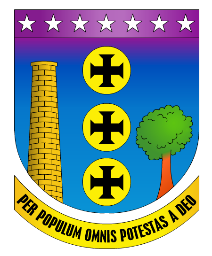 PREFEITURA MUNICIPAL DE CONTAGEMÓRGÃO MUNICIPAL : SMDSPREFEITURA MUNICIPAL DE CONTAGEMÓRGÃO MUNICIPAL : SMDSPREFEITURA MUNICIPAL DE CONTAGEMÓRGÃO MUNICIPAL : SMDSPREFEITURA MUNICIPAL DE CONTAGEMÓRGÃO MUNICIPAL : SMDSPREFEITURA MUNICIPAL DE CONTAGEMÓRGÃO MUNICIPAL : SMDSPREFEITURA MUNICIPAL DE CONTAGEMÓRGÃO MUNICIPAL : SMDSPREFEITURA MUNICIPAL DE CONTAGEMÓRGÃO MUNICIPAL : SMDSPREFEITURA MUNICIPAL DE CONTAGEMÓRGÃO MUNICIPAL : SMDSDATA:DATA:DATA:PARECER TÉCNICO DECRETO Nº 30/2017PARECER TÉCNICO DECRETO Nº 30/2017PARECER TÉCNICO DECRETO Nº 30/2017PARECER TÉCNICO DECRETO Nº 30/2017PARECER TÉCNICO DECRETO Nº 30/2017PARECER TÉCNICO DECRETO Nº 30/2017PARECER TÉCNICO DECRETO Nº 30/2017PARECER TÉCNICO DECRETO Nº 30/2017DATA:DATA:DATA:PROCESSO:PRESTAÇÃO DE CONTASPRESTAÇÃO DE CONTASPRESTAÇÃO DE CONTASPARCELA/Nº:PARCELA/Nº:Saldo 1ª parcelaSaldo 1ª parcelaSaldo 1ª parcelaSaldo 1ª parcela(X  ) PARCIAL/ANUAL(X  ) PARCIAL/ANUALPROCESSO:PRESTAÇÃO DE CONTASPRESTAÇÃO DE CONTASPRESTAÇÃO DE CONTASPARCELA/Nº:PARCELA/Nº:Saldo 1ª parcelaSaldo 1ª parcelaSaldo 1ª parcelaSaldo 1ª parcela(   ) FINAL(   ) FINALPARCERIA Nº:TERMO DE FOMENTO 009/2019TERMO DE FOMENTO 009/2019TERMO DE FOMENTO 009/2019TERMO DE FOMENTO 009/2019TERMO DE FOMENTO 009/2019TERMO DE FOMENTO 009/2019TERMO DE FOMENTO 009/2019TERMO DE FOMENTO 009/2019TERMO DE FOMENTO 009/2019TERMO DE FOMENTO 009/2019TERMO DE FOMENTO 009/2019PARCEIRO:Associação do Bairro Bela Vista- ASCOBEVAssociação do Bairro Bela Vista- ASCOBEVAssociação do Bairro Bela Vista- ASCOBEVAssociação do Bairro Bela Vista- ASCOBEVAssociação do Bairro Bela Vista- ASCOBEVAssociação do Bairro Bela Vista- ASCOBEVAssociação do Bairro Bela Vista- ASCOBEVAssociação do Bairro Bela Vista- ASCOBEVAssociação do Bairro Bela Vista- ASCOBEVAssociação do Bairro Bela Vista- ASCOBEVAssociação do Bairro Bela Vista- ASCOBEVCNPJ:18.261.586/0001-0318.261.586/0001-0318.261.586/0001-0318.261.586/0001-03PERÍODO:PERÍODO:01/09/2019ÀÀÀ30/09/2019VALOR TOTAL CELEBRADO:R$ 217.105,86R$ 217.105,86R$ 217.105,86R$ 217.105,86R$ 217.105,86R$ 217.105,86R$ 217.105,86R$ 217.105,86R$ 217.105,86R$ 217.105,86R$ 217.105,86ANÁLISE TÉCNICA - Conclusão descrevendo se o objeto proposto no Plano de Trabalho foi atingido em sua totalidade, bem como acerca da correta aplicação dos recursosANÁLISE TÉCNICA - Conclusão descrevendo se o objeto proposto no Plano de Trabalho foi atingido em sua totalidade, bem como acerca da correta aplicação dos recursosANÁLISE TÉCNICA - Conclusão descrevendo se o objeto proposto no Plano de Trabalho foi atingido em sua totalidade, bem como acerca da correta aplicação dos recursosANÁLISE TÉCNICA - Conclusão descrevendo se o objeto proposto no Plano de Trabalho foi atingido em sua totalidade, bem como acerca da correta aplicação dos recursosANÁLISE TÉCNICA - Conclusão descrevendo se o objeto proposto no Plano de Trabalho foi atingido em sua totalidade, bem como acerca da correta aplicação dos recursosANÁLISE TÉCNICA - Conclusão descrevendo se o objeto proposto no Plano de Trabalho foi atingido em sua totalidade, bem como acerca da correta aplicação dos recursosANÁLISE TÉCNICA - Conclusão descrevendo se o objeto proposto no Plano de Trabalho foi atingido em sua totalidade, bem como acerca da correta aplicação dos recursosANÁLISE TÉCNICA - Conclusão descrevendo se o objeto proposto no Plano de Trabalho foi atingido em sua totalidade, bem como acerca da correta aplicação dos recursosANÁLISE TÉCNICA - Conclusão descrevendo se o objeto proposto no Plano de Trabalho foi atingido em sua totalidade, bem como acerca da correta aplicação dos recursosANÁLISE TÉCNICA - Conclusão descrevendo se o objeto proposto no Plano de Trabalho foi atingido em sua totalidade, bem como acerca da correta aplicação dos recursosANÁLISE TÉCNICA - Conclusão descrevendo se o objeto proposto no Plano de Trabalho foi atingido em sua totalidade, bem como acerca da correta aplicação dos recursosANÁLISE TÉCNICA - Conclusão descrevendo se o objeto proposto no Plano de Trabalho foi atingido em sua totalidade, bem como acerca da correta aplicação dos recursosInício atividades da parceria, e algumas metas já atingidas, enquanto outras ainda estão em fase de cumprimento.Início atividades da parceria, e algumas metas já atingidas, enquanto outras ainda estão em fase de cumprimento.Início atividades da parceria, e algumas metas já atingidas, enquanto outras ainda estão em fase de cumprimento.Início atividades da parceria, e algumas metas já atingidas, enquanto outras ainda estão em fase de cumprimento.Início atividades da parceria, e algumas metas já atingidas, enquanto outras ainda estão em fase de cumprimento.Início atividades da parceria, e algumas metas já atingidas, enquanto outras ainda estão em fase de cumprimento.Início atividades da parceria, e algumas metas já atingidas, enquanto outras ainda estão em fase de cumprimento.Início atividades da parceria, e algumas metas já atingidas, enquanto outras ainda estão em fase de cumprimento.Início atividades da parceria, e algumas metas já atingidas, enquanto outras ainda estão em fase de cumprimento.Início atividades da parceria, e algumas metas já atingidas, enquanto outras ainda estão em fase de cumprimento.Início atividades da parceria, e algumas metas já atingidas, enquanto outras ainda estão em fase de cumprimento.Início atividades da parceria, e algumas metas já atingidas, enquanto outras ainda estão em fase de cumprimento.CONCLUSÃO FINAL – Foi possível concluir que a OSC comprovou a execução das metas estabelecidas na parceria e prestou contas de forma correta?CONCLUSÃO FINAL – Foi possível concluir que a OSC comprovou a execução das metas estabelecidas na parceria e prestou contas de forma correta?CONCLUSÃO FINAL – Foi possível concluir que a OSC comprovou a execução das metas estabelecidas na parceria e prestou contas de forma correta?CONCLUSÃO FINAL – Foi possível concluir que a OSC comprovou a execução das metas estabelecidas na parceria e prestou contas de forma correta?CONCLUSÃO FINAL – Foi possível concluir que a OSC comprovou a execução das metas estabelecidas na parceria e prestou contas de forma correta?CONCLUSÃO FINAL – Foi possível concluir que a OSC comprovou a execução das metas estabelecidas na parceria e prestou contas de forma correta?CONCLUSÃO FINAL – Foi possível concluir que a OSC comprovou a execução das metas estabelecidas na parceria e prestou contas de forma correta?CONCLUSÃO FINAL – Foi possível concluir que a OSC comprovou a execução das metas estabelecidas na parceria e prestou contas de forma correta?CONCLUSÃO FINAL – Foi possível concluir que a OSC comprovou a execução das metas estabelecidas na parceria e prestou contas de forma correta?CONCLUSÃO FINAL – Foi possível concluir que a OSC comprovou a execução das metas estabelecidas na parceria e prestou contas de forma correta?CONCLUSÃO FINAL – Foi possível concluir que a OSC comprovou a execução das metas estabelecidas na parceria e prestou contas de forma correta?CONCLUSÃO FINAL – Foi possível concluir que a OSC comprovou a execução das metas estabelecidas na parceria e prestou contas de forma correta?SIM(    )SIM(    )INTEGRALMENTE (    )INTEGRALMENTE (    )SIM(    )SIM(    )PARCIALMENTE (   x )PARCIALMENTE (   x )JUSTIFICATIVA: projeto em andamentoJUSTIFICATIVA: projeto em andamentoJUSTIFICATIVA: projeto em andamentoJUSTIFICATIVA: projeto em andamentoJUSTIFICATIVA: projeto em andamentoJUSTIFICATIVA: projeto em andamentoJUSTIFICATIVA: projeto em andamentoJUSTIFICATIVA: projeto em andamentoNÃO (    )NÃO (    )RECOMENDAÇÕESRECOMENDAÇÕESNÃO (    )NÃO (    )RECOMENDAÇÕESRECOMENDAÇÕESTÉCNICO RESPONSÁVEL PELA ELABORAÇÃO:TÉCNICO RESPONSÁVEL PELA ELABORAÇÃO:TÉCNICO RESPONSÁVEL PELA ELABORAÇÃO:Wagner Assis RosaWagner Assis RosaWagner Assis RosaWagner Assis RosaWagner Assis RosaWagner Assis RosaWagner Assis RosaWagner Assis RosaWagner Assis RosaDATA DO PARECER:DATA DO PARECER:DATA DO PARECER:02/09/202002/09/202002/09/202002/09/202002/09/202002/09/202002/09/202002/09/202002/09/2020ASSINATURA:ASSINATURA:ASSINATURA:Nº DE MATRÍCULA:Nº DE MATRÍCULA:Nº DE MATRÍCULA:18995-618995-618995-618995-618995-618995-618995-618995-618995-6